HOSPITAL NACIONAL ESPECIALIZADO DE MATERNIDAD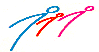 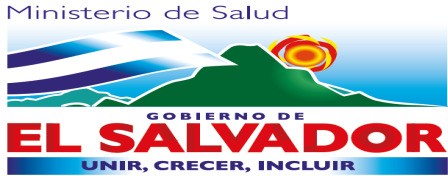 “Dr. Raúl Arguello Escolán “ San SalvadorVERSIÓN PÚBLICA“Este documento es una versión pública, en el cual únicamente se ha omitido la información que la Ley de Acceso a la Información Pública (LAIP), define como confidencial entre ellos los datos personales de las personas naturales firmantes”. (Artículos 24 y 30 de la LAIP y artículo 6 del lineamiento Nº 1 para la publicación de la información oficiosa).“También se ha incorporado al documento las firmas escaneadas con sus respectivos sellos, de las personas naturales firmantes para la legalidad del documento”HOSPITAL NACIONAL ESPECIALIZADO DE MATERNIDAD“Dr. Raúl Arguello Escolán “ San Salvador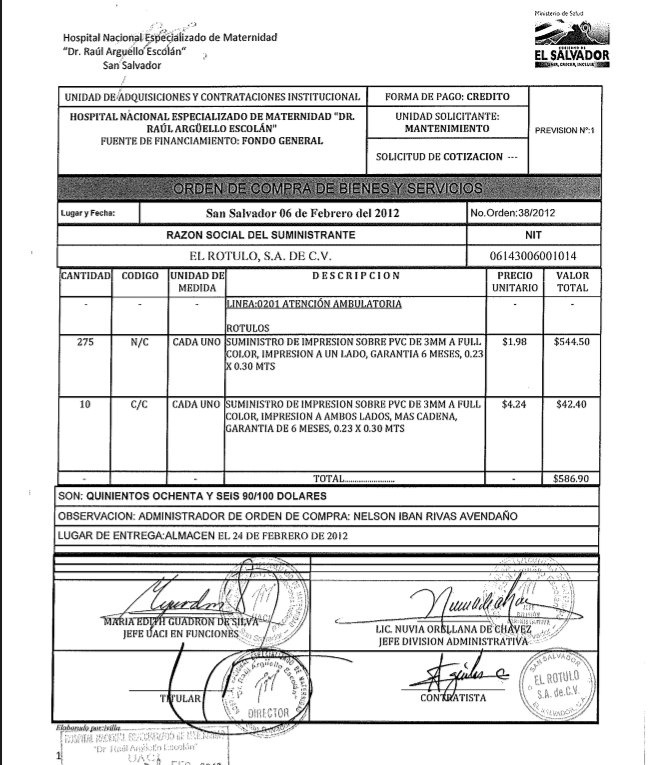 UNIDAD DE ADQUISICIONES Y CONTRATACIONES INSTITUCIONALUNIDAD DE ADQUISICIONES Y CONTRATACIONES INSTITUCIONALUNIDAD DE ADQUISICIONES Y CONTRATACIONES INSTITUCIONALUNIDAD DE ADQUISICIONES Y CONTRATACIONES INSTITUCIONALUNIDAD DE ADQUISICIONES Y CONTRATACIONES INSTITUCIONALFORMA DE PAGO: CRÉDITOFORMA DE PAGO: CRÉDITOPREVISION No. 1PREVISION No. 1PREVISION No. 1HOSPITAL NACIONAL ESPECIALIZADO DE MATERNIDAD “DR. RAUL ARGUELLO ESCOLAN”FUENTE DE FINANCIAMIENTO: FONDO GENERALHOSPITAL NACIONAL ESPECIALIZADO DE MATERNIDAD “DR. RAUL ARGUELLO ESCOLAN”FUENTE DE FINANCIAMIENTO: FONDO GENERALHOSPITAL NACIONAL ESPECIALIZADO DE MATERNIDAD “DR. RAUL ARGUELLO ESCOLAN”FUENTE DE FINANCIAMIENTO: FONDO GENERALHOSPITAL NACIONAL ESPECIALIZADO DE MATERNIDAD “DR. RAUL ARGUELLO ESCOLAN”FUENTE DE FINANCIAMIENTO: FONDO GENERALHOSPITAL NACIONAL ESPECIALIZADO DE MATERNIDAD “DR. RAUL ARGUELLO ESCOLAN”FUENTE DE FINANCIAMIENTO: FONDO GENERALUNIDAD SOLICITANTE:MANTENIMIENTOUNIDAD SOLICITANTE:MANTENIMIENTOPREVISION No. 1PREVISION No. 1PREVISION No. 1HOSPITAL NACIONAL ESPECIALIZADO DE MATERNIDAD “DR. RAUL ARGUELLO ESCOLAN”FUENTE DE FINANCIAMIENTO: FONDO GENERALHOSPITAL NACIONAL ESPECIALIZADO DE MATERNIDAD “DR. RAUL ARGUELLO ESCOLAN”FUENTE DE FINANCIAMIENTO: FONDO GENERALHOSPITAL NACIONAL ESPECIALIZADO DE MATERNIDAD “DR. RAUL ARGUELLO ESCOLAN”FUENTE DE FINANCIAMIENTO: FONDO GENERALHOSPITAL NACIONAL ESPECIALIZADO DE MATERNIDAD “DR. RAUL ARGUELLO ESCOLAN”FUENTE DE FINANCIAMIENTO: FONDO GENERALHOSPITAL NACIONAL ESPECIALIZADO DE MATERNIDAD “DR. RAUL ARGUELLO ESCOLAN”FUENTE DE FINANCIAMIENTO: FONDO GENERALSOLICITUD DE COTIZACION -SOLICITUD DE COTIZACION -PREVISION No. 1PREVISION No. 1PREVISION No. 1ORDEN DE COMPRA DE BIENES Y SERVICIOSORDEN DE COMPRA DE BIENES Y SERVICIOSORDEN DE COMPRA DE BIENES Y SERVICIOSORDEN DE COMPRA DE BIENES Y SERVICIOSORDEN DE COMPRA DE BIENES Y SERVICIOSORDEN DE COMPRA DE BIENES Y SERVICIOSORDEN DE COMPRA DE BIENES Y SERVICIOSORDEN DE COMPRA DE BIENES Y SERVICIOSORDEN DE COMPRA DE BIENES Y SERVICIOSORDEN DE COMPRA DE BIENES Y SERVICIOSLugar y Fecha:Lugar y Fecha:          San Salvador, 6 de Febrero de 2012          San Salvador, 6 de Febrero de 2012          San Salvador, 6 de Febrero de 2012          San Salvador, 6 de Febrero de 2012No. Orden: 38/2012No. Orden: 38/2012No. Orden: 38/2012No. Orden: 38/2012RAZON SOCIAL DEL SUMINISTRANTERAZON SOCIAL DEL SUMINISTRANTERAZON SOCIAL DEL SUMINISTRANTERAZON SOCIAL DEL SUMINISTRANTERAZON SOCIAL DEL SUMINISTRANTERAZON SOCIAL DEL SUMINISTRANTENIT: NIT: NIT: NIT: EL ROTULO, S.A. DE C.VEL ROTULO, S.A. DE C.VEL ROTULO, S.A. DE C.VEL ROTULO, S.A. DE C.VEL ROTULO, S.A. DE C.VEL ROTULO, S.A. DE C.V       06143006001014       06143006001014       06143006001014       06143006001014CANTIDADCODIGOCODIGOUNIDADDE MEDIDA                                               D E S C R I P C I O N                                               D E S C R I P C I O N                                               D E S C R I P C I O N                                               D E S C R I P C I O NPRECIO UNITARIOVALOR TOTAL----LINEA:0201 Atención Ambulatoria— ROTULOSLINEA:0201 Atención Ambulatoria— ROTULOSLINEA:0201 Atención Ambulatoria— ROTULOSLINEA:0201 Atención Ambulatoria— ROTULOS------275N/CN/CCADA UNO SUMINISTRO DE IMPRESIÓN SOBRE PVC DE 3MM A FULL COLOR IMPRESIÓN A UN LADO, GARANTIA 6 MESES, 0.23 X 0.30 MTS SUMINISTRO DE IMPRESIÓN SOBRE PVC DE 3MM A FULL COLOR IMPRESIÓN A UN LADO, GARANTIA 6 MESES, 0.23 X 0.30 MTS SUMINISTRO DE IMPRESIÓN SOBRE PVC DE 3MM A FULL COLOR IMPRESIÓN A UN LADO, GARANTIA 6 MESES, 0.23 X 0.30 MTS SUMINISTRO DE IMPRESIÓN SOBRE PVC DE 3MM A FULL COLOR IMPRESIÓN A UN LADO, GARANTIA 6 MESES, 0.23 X 0.30 MTS $1.98$544.5010C/CC/CCADA UNO SUMINISTRO DE IMPRESIÓN SOBRE PVC DE 3MM A FULL COLOR IMPRESIÓN AMBOS LADOS MAS CADENA, GARANTIA 6 MESES, 0.23 X 0.30 MTSSUMINISTRO DE IMPRESIÓN SOBRE PVC DE 3MM A FULL COLOR IMPRESIÓN AMBOS LADOS MAS CADENA, GARANTIA 6 MESES, 0.23 X 0.30 MTSSUMINISTRO DE IMPRESIÓN SOBRE PVC DE 3MM A FULL COLOR IMPRESIÓN AMBOS LADOS MAS CADENA, GARANTIA 6 MESES, 0.23 X 0.30 MTSSUMINISTRO DE IMPRESIÓN SOBRE PVC DE 3MM A FULL COLOR IMPRESIÓN AMBOS LADOS MAS CADENA, GARANTIA 6 MESES, 0.23 X 0.30 MTS$4.24 $42.40TOTAL TOTAL TOTAL TOTAL $56.90SON: QUINIENTOS OCHENTA Y SEIS 90/100 DOLARESSON: QUINIENTOS OCHENTA Y SEIS 90/100 DOLARESSON: QUINIENTOS OCHENTA Y SEIS 90/100 DOLARESSON: QUINIENTOS OCHENTA Y SEIS 90/100 DOLARESSON: QUINIENTOS OCHENTA Y SEIS 90/100 DOLARESSON: QUINIENTOS OCHENTA Y SEIS 90/100 DOLARESSON: QUINIENTOS OCHENTA Y SEIS 90/100 DOLARESSON: QUINIENTOS OCHENTA Y SEIS 90/100 DOLARESSON: QUINIENTOS OCHENTA Y SEIS 90/100 DOLARESSON: QUINIENTOS OCHENTA Y SEIS 90/100 DOLARESOBSERVACIONES: ADMINISTRADOR DE ORDEN DE COMPRA: NELSON IBAN RIVAS A VELDAÑO.OBSERVACIONES: ADMINISTRADOR DE ORDEN DE COMPRA: NELSON IBAN RIVAS A VELDAÑO.OBSERVACIONES: ADMINISTRADOR DE ORDEN DE COMPRA: NELSON IBAN RIVAS A VELDAÑO.OBSERVACIONES: ADMINISTRADOR DE ORDEN DE COMPRA: NELSON IBAN RIVAS A VELDAÑO.OBSERVACIONES: ADMINISTRADOR DE ORDEN DE COMPRA: NELSON IBAN RIVAS A VELDAÑO.OBSERVACIONES: ADMINISTRADOR DE ORDEN DE COMPRA: NELSON IBAN RIVAS A VELDAÑO.OBSERVACIONES: ADMINISTRADOR DE ORDEN DE COMPRA: NELSON IBAN RIVAS A VELDAÑO.OBSERVACIONES: ADMINISTRADOR DE ORDEN DE COMPRA: NELSON IBAN RIVAS A VELDAÑO.OBSERVACIONES: ADMINISTRADOR DE ORDEN DE COMPRA: NELSON IBAN RIVAS A VELDAÑO.OBSERVACIONES: ADMINISTRADOR DE ORDEN DE COMPRA: NELSON IBAN RIVAS A VELDAÑO.LUGAR DE ENTREGA: ALAMCEN: 24 DE FEBRERO DE 2012LUGAR DE ENTREGA: ALAMCEN: 24 DE FEBRERO DE 2012LUGAR DE ENTREGA: ALAMCEN: 24 DE FEBRERO DE 2012LUGAR DE ENTREGA: ALAMCEN: 24 DE FEBRERO DE 2012LUGAR DE ENTREGA: ALAMCEN: 24 DE FEBRERO DE 2012LUGAR DE ENTREGA: ALAMCEN: 24 DE FEBRERO DE 2012LUGAR DE ENTREGA: ALAMCEN: 24 DE FEBRERO DE 2012LUGAR DE ENTREGA: ALAMCEN: 24 DE FEBRERO DE 2012LUGAR DE ENTREGA: ALAMCEN: 24 DE FEBRERO DE 2012LUGAR DE ENTREGA: ALAMCEN: 24 DE FEBRERO DE 2012Sra. Edith Guadrón de Silva Jefe UACI en funcionesLic. Nuvia Orellana de Chávez AdministradoraTitularContratista